ТЕХНИЧЕСКОЕ   ОПИСАНИЕ № 87477670к ГОСТ  12.4.303-2016 «Одежда специальная для защиты от пониженных температур. Технические требования».и к ГОСТ 12.4.281-2014«Одежда специальная повышенной видимости. Технические требования» 87477670 Костюм зимний Дорожник (тк.Оксфорд) брюки, лимонный/черный                    Коэффициент сложности 23 класс защитыСогласовано:Главный технолог: Ненадова И.А. Исполнители: Конструктор: Ключникова И.А.Технолог: Богатырева Е.А.  02.07.2020г.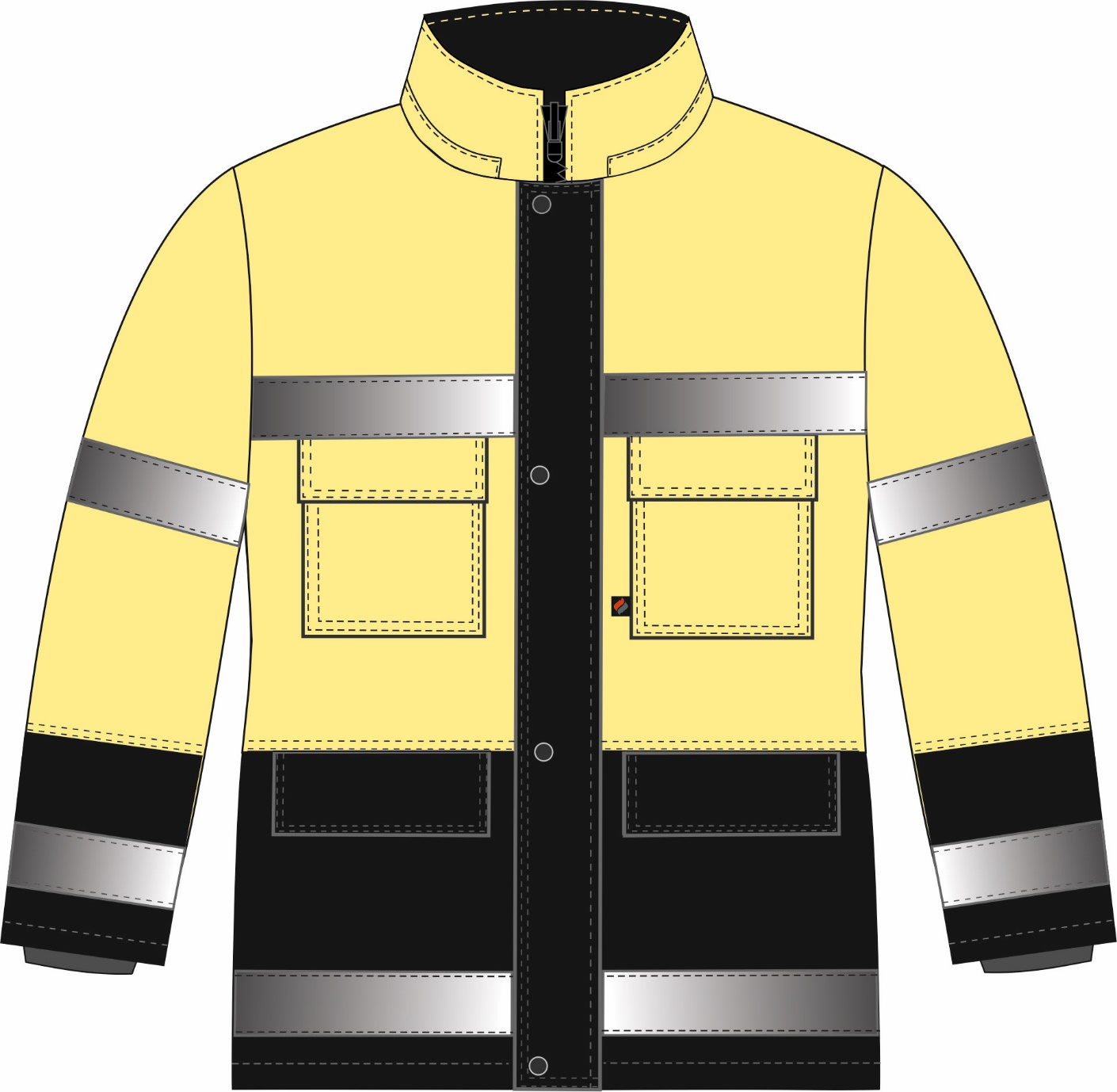 Рис.1. Костюм зимний Дорожник (тк.Оксфорд) брюки, лимонный/черный,куртка, вид спереди.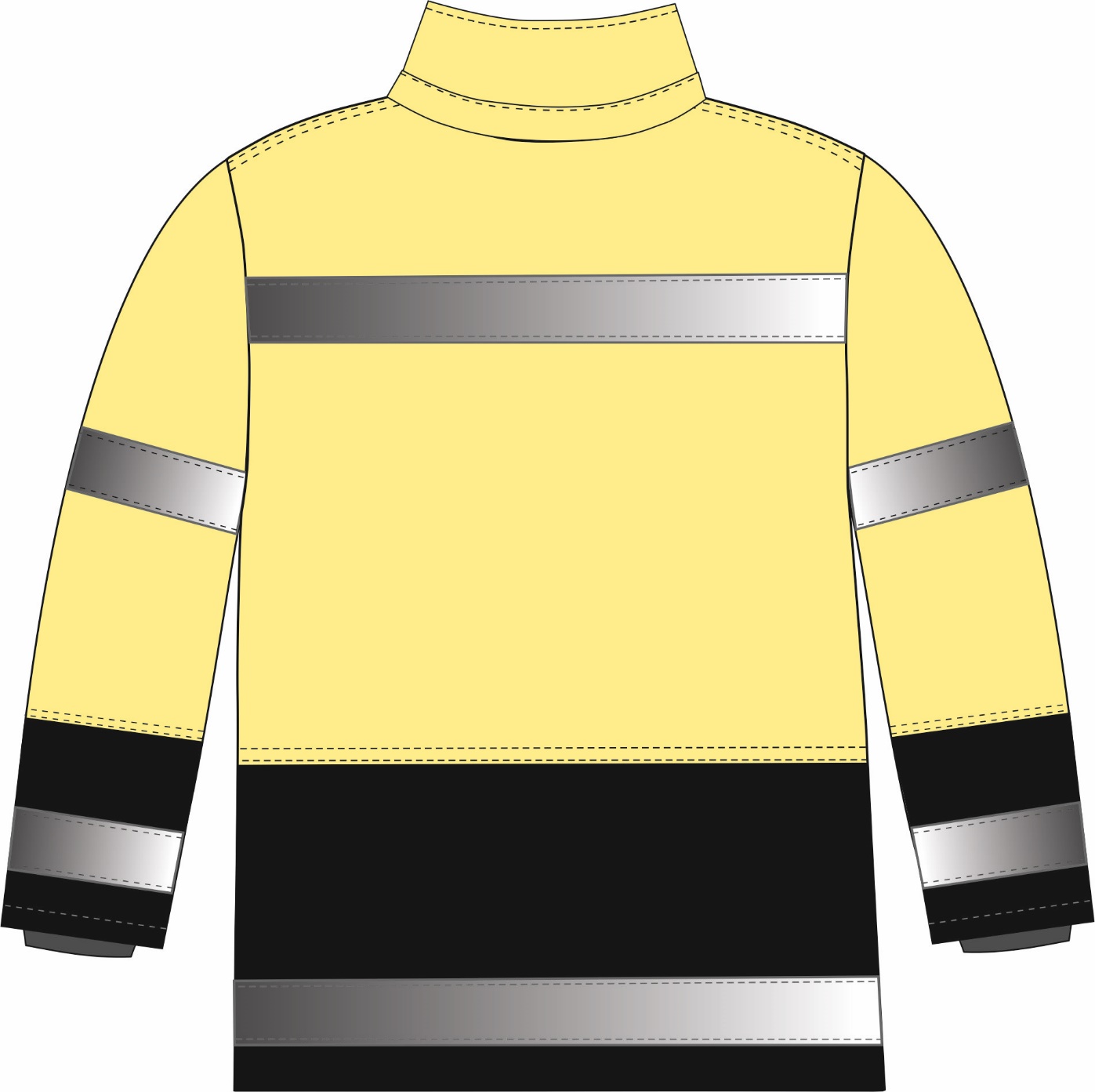 Рис.2. Костюм зимний Дорожник (тк.Оксфорд) брюки, лимонный/черный,куртка, вид сзади.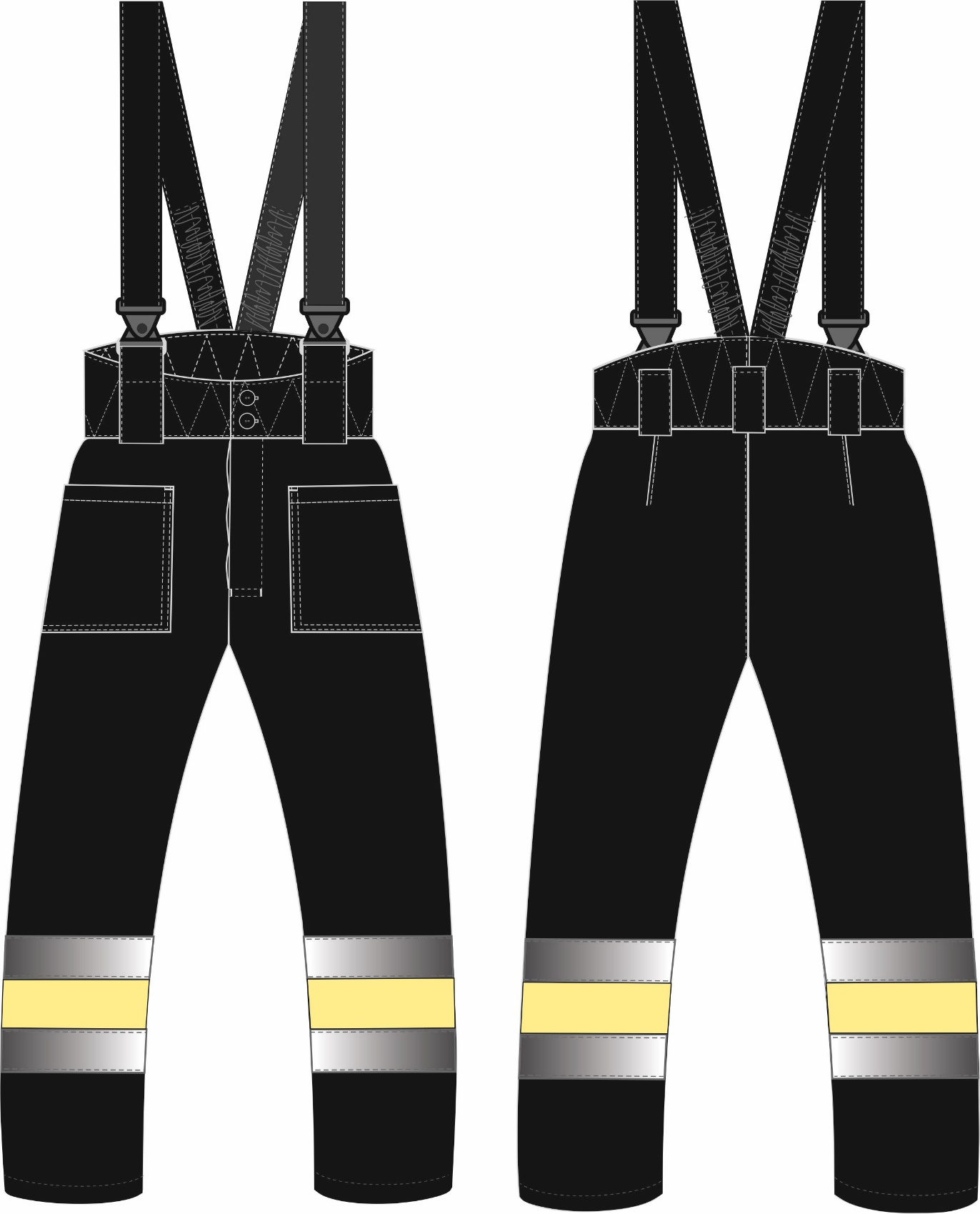 Рис.3. Костюм зимний Дорожник (тк.Оксфорд) брюки, лимонный/черный,брюки, вид спереди и сзади.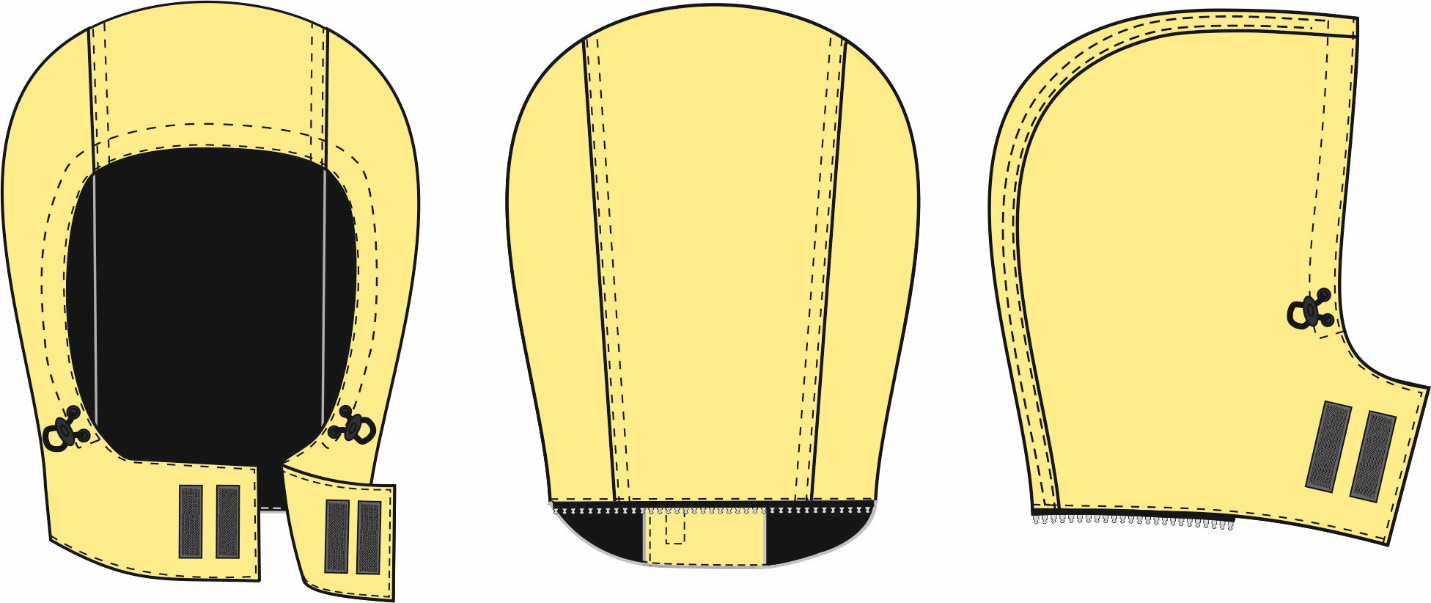 Рис.4. Костюм зимний Дорожник (тк.Оксфорд) брюки, лимонный/черный,капюшон, вид спереди, сбоку и сзади.Изготовление и раскрой (отклонения от нитей основы в тканях и допуски при раскрое) изделий, должны соответствовать требованиям настоящего технического описания, основам промышленных методов обработки специальной одежды и образцу, утверждённому в установленном порядке.Изделия по размерам должны изготавливаться на типовые фигуры, в соответствии с классификацией: по обхвату груди 80-140, по росту 158-200, по ГОСТ 31399-2009 и настоящего технического описания.      Табл. 1Площадь сигнальных элементов, м2Табл.2.Описание внешнего вида моделиКостюм зимний Дорожник, брюки предназначен для защиты работающих от пониженных температур в различных отраслях промышленности, изготавливается в соответствии с ГОСТ 12.4.303-2016 «Одежда специальная для защиты от пониженных температур. Технические требования», а так же в соответствии с ГОСТ 12.4.281-2014 «Одежда специальная повышенной видимости. Общие технические требования» для повышенной видимости работающих.Костюм состоит их куртки и брюк. В связи с требованиями ГОСТа рекомендовано использование куртки и брюк – костюмом.Куртка прямого силуэта, с центральной застёжкой на тесьму – «молния» и ветрозащитной планкой, застегивающейся на четыре кнопки. Куртка с притачным утеплителем и съёмным утеплённым капюшоном.Куртка со светоотражающей полосой (далее СОП) шириной 50 мм по верхним и нижним частям полочек, спинки и рукавов. Полочки и спинка состоят из двух частей: верхней (из основной ткани) и нижней (из отделочной ткани). Полочки с верхними накладными карманами с утеплёнными клапанами, застёгивающимися на две ленты - контакт и нижними карманами в шве с утеплёнными клапанами, застёгивающимися на две ленты-контакт. Под клапаном левого нагрудного кармана в шов настрачивания СОП вставлена петля из репсовой ленты для крепления бейджа (см.эскиз). Тканевая этикетка «Факел» вшивается в нижний край левого нагрудного кармана, в передний шов (со стороны застёжки). Верхний срез верхних клапанов накрыт светоотражающей полосой шириной 50 мм. Верхний срез нижних клапанов входит в шов стачивания верхних и нижних частей. Рукава втачные, состоят из верхней, нижней частей и двумя СОП. Одна часть СОП настрачивается в области предплечья, другая в нижней части рукава.    Воротник втачной, стойка. В шов втачивая верхнего воротника вставлены тесьма «молния» и планка капюшона.Капюшон состоит из центральной и боковых частей и пристёгивается к горловине куртки на тесьму - «молния», регулируется по лицевому вырезу за счёт шнура (выходящего через отверстия) с фиксаторами. Подбородочная часть с застёжкой на две ленты - контакт. Утеплённая притачная подкладка с втачными рукавами и с втачными трикотажными напульсниками. По линии талии подкладки настрочена внутренняя кулиса, в которую вставлен шнур, выходящий через петли в подборте для прилегания изделия по фигуре. На левую полочку подкладки настрочен нагрудный накладной карман, передний срез которого входит в шов притачивания подборта. На кармане расположена этикетка ФИО. Утеплитель с подкладкой простёганы вертикальными параллельными строчками.В готовом изделии подкладка скрепляется с тканью верха по пройме у бокового и плечевого швов при помощи кусочка ткани. На капюшоне скрепляется по центру швов стачивания центральной части с боковыми.Брюки с застёжкой - «гульфик» на три петли и пуговицы. Пояс высокий, фигурный по спинке, простёганный и застегивающийся на две пуговицы. По поясу расположены пять шлёвок.Передние и задние половинки состоят из верхних и нижних частей. По низу брюк настрочены две светоотражающие полосы шириной 50 мм. Первый СОП настрачивается на верхнюю часть закрывая шов стачивания верхних и нижних частей, второй СОП настрачивается на нижнюю часть на расстояние 50 мм от первого.Передние половинки брюк с боковыми накладными карманами с прямым входом. Задние половинки брюк с талевыми отстроченными вытачками. Бретели регулируются при помощи фастексов и внутренней эластичной тесьмой. Верхний и нижний пояс из основной ткани. Подкладка и утеплитель простеганы вертикальными параллельными строчками.На левую переднюю половинку подкладки настрочена этикетка ФИО (см. схему).В шов притачивания пояса, с изнаночной стороны, вставляется этикетка основная.Обхват груди типовой фигуры, смОбхват груди типовой фигуры, смОбхват груди типовой фигуры, смОбхват груди типовой фигуры, смОбхват груди типовой фигуры, смОбхват груди типовой фигуры, смОбхват груди типовой фигуры, смОбхват груди типовой фигуры, см80-8488-9296-100104-108112-116120-124128-132136-140Рост типовой фигуры, смРост типовой фигуры, смРост типовой фигуры, смРост типовой фигуры, смРост типовой фигуры, смРост типовой фигуры, смРост типовой фигуры, смРост типовой фигуры, см158-164158-164170-176170-176182-188182-188194-200194-200Наименование материалаОдежда 3-го классаГОСТ44-46/158-16448-50/158-16452-54/158-16456-58/158-16460-62/158-16464-66/158-16468-70/158-164Фоновый0,81,321,371,441,51,561,621,68Свето-возвращающий0,20,340,350,370,380,40,410,43Наименование материалаОдежда 3-го классаГОСТ44-46/170-17648-50/170-17652-54/170-17656-58/170-17660-62/170-17664-66/170-17668-70/170-176Фоновый0,81,41,461,531,591,651,721,78Свето-возвращающий0,20,340,350,370,380,40,410,43Наименование материалаОдежда 3-го классаГОСТ44-46/182-18848-50/182-18852-54/182-18856-58/182-18860-62/182-18864-66/182-18868-70/182-188Фоновый0,81,451,521,591,651,721,781,85Свето-возвращающий0,20,340,350,370,380,40,410,43Наименование материалаОдежда 3-го классаГОСТ44-46/194-20048-50/194-20052-54/194-20056-58/194-20060-62/194-20064-66/194-20068-70/194-200Фоновый0,81,511,581,641,711,781,851,91Свето-возвращающий0,20,340,350,370,380,40,410,43